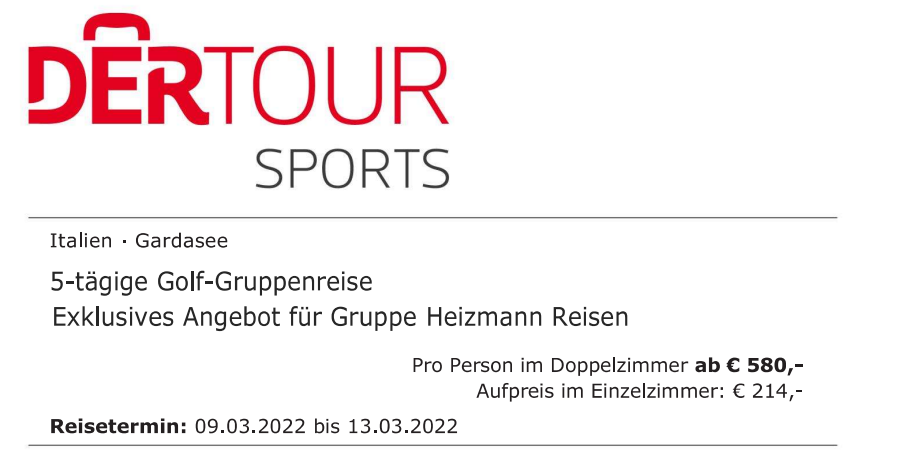 Hotel:Chervo Golf Hotel Spa & Resort San Vigilio 4 Sterne DZ Superior mit Frühstück pro Person EURO 580,--EZ Superior mit Frühstück pro Person EURO 794,--Golf:3 Greenfees (18-Loch, vorreservierte Startzeiten)1x Golfplatz Chervo, 1x Golfplatz Garda Golf, 1x Golfplatz Bogliacco